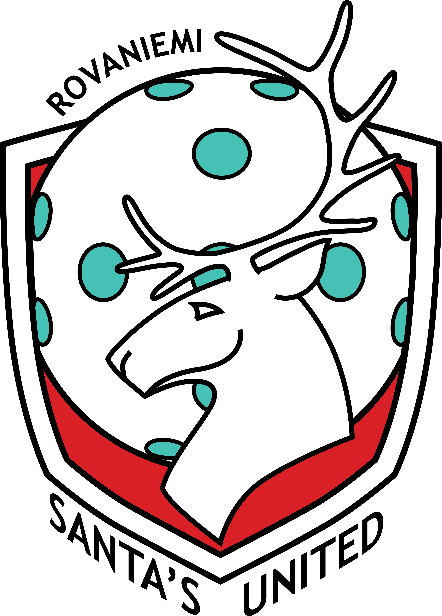 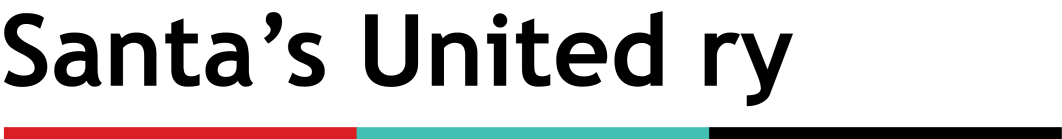 Maamiehenkatu 4, 96460 Rovaniemi
044-972 5910
mika.karusaari@santasunited.fi
www.santasunited.fi
Y-tunnus: 1443122-3
Tilinumero: FI63 5640 0220 2877 13Yhteistyökumppani:Osoite/laskutusosoite:Puhelinnumero:Sähköposti:Nettisivut:Sopimusaika:	-Tuote			Summa/vuosi	alv 0%		YhteensäLisätietoja: Osallistuminen seuran yhteistyökumppanitapaamisiin.Yhteistyökumppani vastaa mainosmateriaalin kustannuksista, ellei toisin sovita.Päivä:_____________________________			_____________________________
Mika Karusaari				Yhteistyökumppani
Toiminnanjohtaja
Santa´s UnitedKauden 2020-2021 mittarit Urheilun johtaminenDokumentit: Joukkuetoiminnan ja valmennuksen materiaalit päivitettyPelaajapolku ja ryhmämäärä: 1. vuosi: Juniorikerhot 20, aikuiskerhot 3, juniorijoukkueet 6, aikuisjoukkueet 5Kouluttaminen: Valmentajaklubi 3krt/kausi, Säbämestarikoulutus (kaikki C+B-ikäiset), SBV 1 tilauskoulutus, CoachTools valmentajillaHyvä hallinto ja johtaminenTalous: pääseuran tulos 10000€ plussallaKouluttaminen: Jokainen uusi hallituslainen ja joukkueenjohtaja käy Hyvä hallinto koulutuksen, tarpeelliset henkilöt osallistuvat Häirintävapaa urheilu (SUEK) -tilaisuuteenHallitustoiminta: Hallitus tekee itselleen selkeät pelisäännöt ja toimintatavat, hallituslaisten roolitus on selkeä, seuran säännöt päivitetäänMarkkinointi ja viestintäTapahtumatoiminta: Yhtenäinen tapahtumaohjeistus joukkueissa, markkinointitapahtumia vähintään 10, fanituotteet myynnissä seuran ottelutapahtumissa, verkkokauppa avataanViestintä: Sisäinen (Kuukausikirjeessä tärkeimmät sisällöt, vuosikokous infot ennen ja jälkeen) ja ulkoinen (Some ohjeistuksen jalkautuminen ja nettisivujen ajantasaisuus)Yhteistyökumppanit: Yhteistyökumppaneille kaksi tapahtumaa ja kaksi uutiskirjettä kauden aikana (molemmissa yksi syksyllä ja yksi keväällä)